國立高雄科技大學藝術文化中心展演場地申請書活　動　名　稱：　　　　　　　　　　　　　　　　　　申　請　期　間：                            申　請　單　位　：　　　　　　　　　　　 　　申 請 日 期：       年     月     日               (本申請書不退還，請自行備份)藝文中心燕巢校區智善廳場地使用切結書立書人：一、玆同意於    年    月    日，借用學校場地，將遵守學校相關單位之使用規定，妥善維護一切器材及設備，並保證於活動結束後將使用場地整理乾淨且恢復原狀，場地借用期間之人身安全自行負責，若有違反規定除停止借用權利，並需負擔所有損害賠償之責任。二、本切結書有效日期至     年    月    日。切結人：                        中    華    民    國         年      月      日國立高雄科技大學藝術文化中心 展演場地申請書茲申請借用上列活動場地與設備，借用前已詳閱「國立高雄科技大學藝術文化中心（建工/燕巢校區）展場管理使用細則」，並保證遵守相關規定，如違反規定，接受隨時停止使用之處分。若因使用不當導致任何場地或設備損壞，願負賠償責任，絕無異議。同意提供個人資料作為場地借用聯絡使用。同意並瞭解借用之相關規定。此致　國立高雄科技大學藝術文化中心申請單位代表人（簽章）：日期：    年    月    日展場申請企劃書活動目的主承辦單位活動對象預定展覽/活動時間　(109年   月   日　至　109年   月   日)活動內容（主題、活動形式、辦理方式、邀約對象、參與人數）工作進度表當日活動流程表展場規畫表請詳列標示預定規畫使用之展場布置建工校區藝文中心1F展覽空間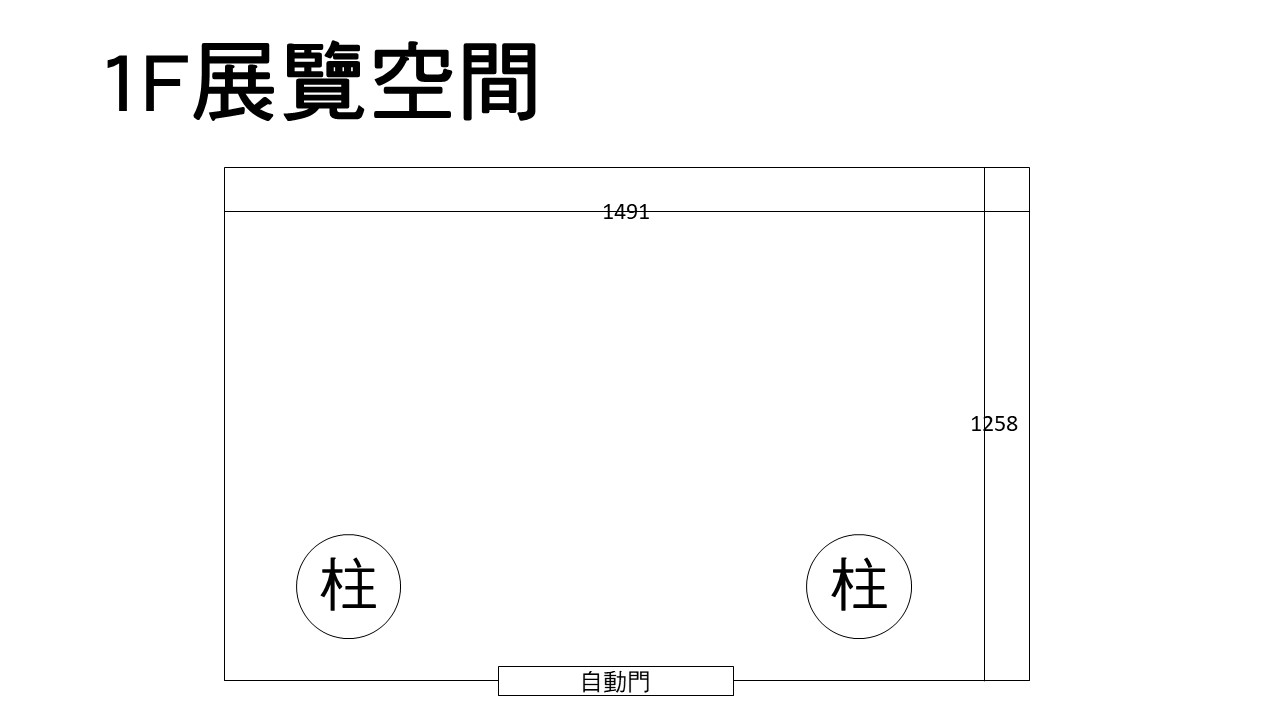 現場另有活動展牆1.8米寬1座、2米寬展牆2座、3米寬展牆3座燕巢校區 人社院智善廳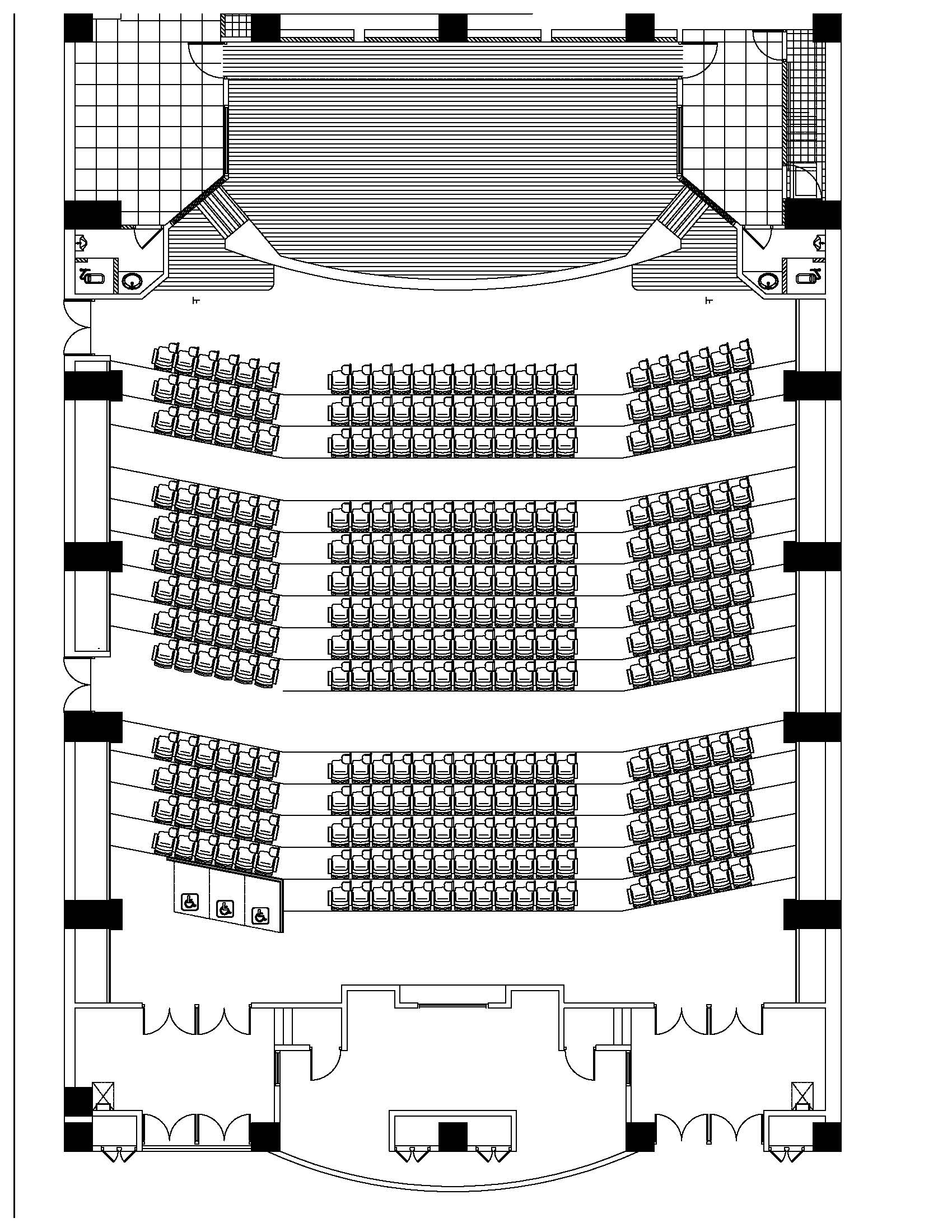 燕巢校區 管二大樓藝文中心(MB102、MB103)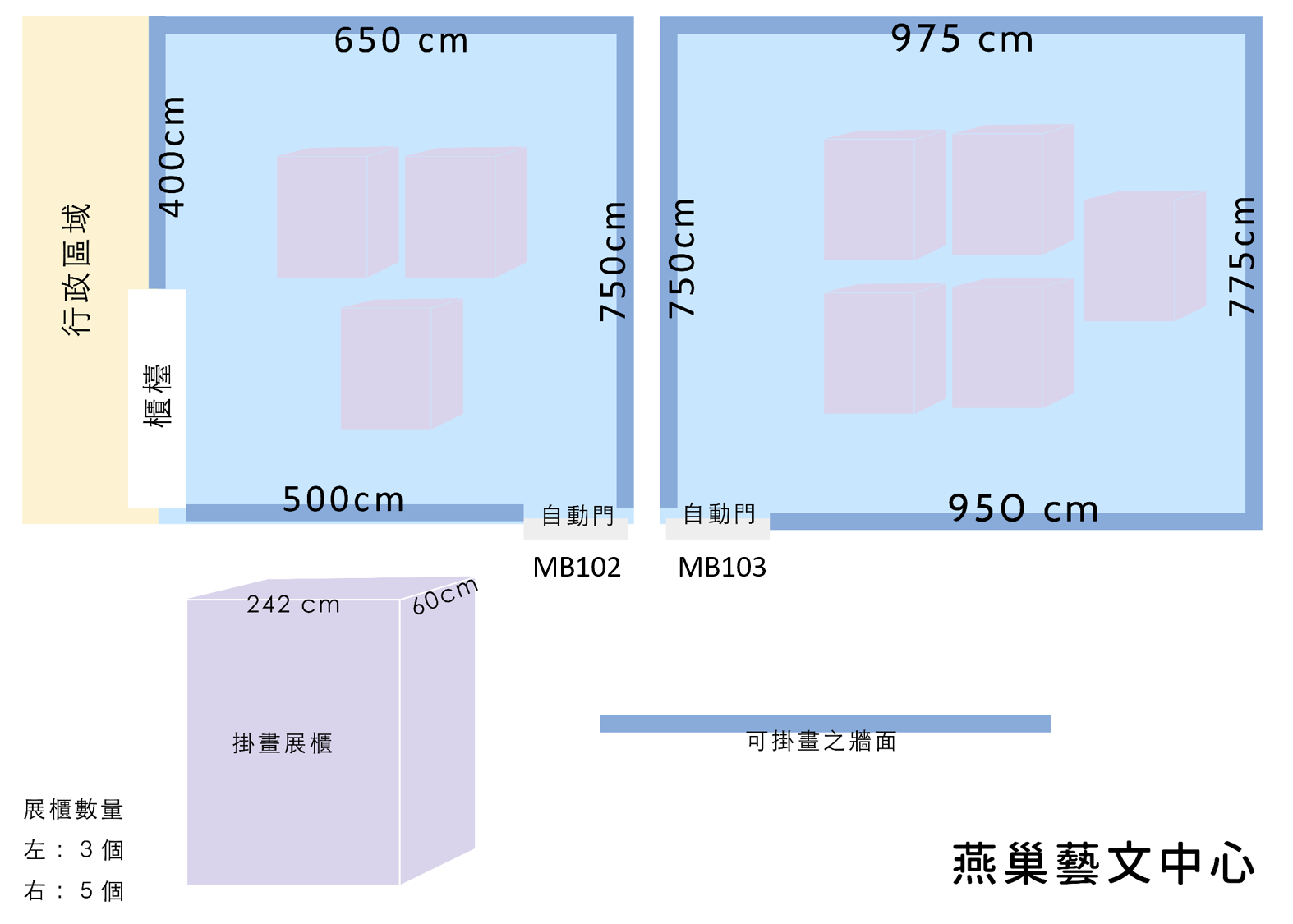 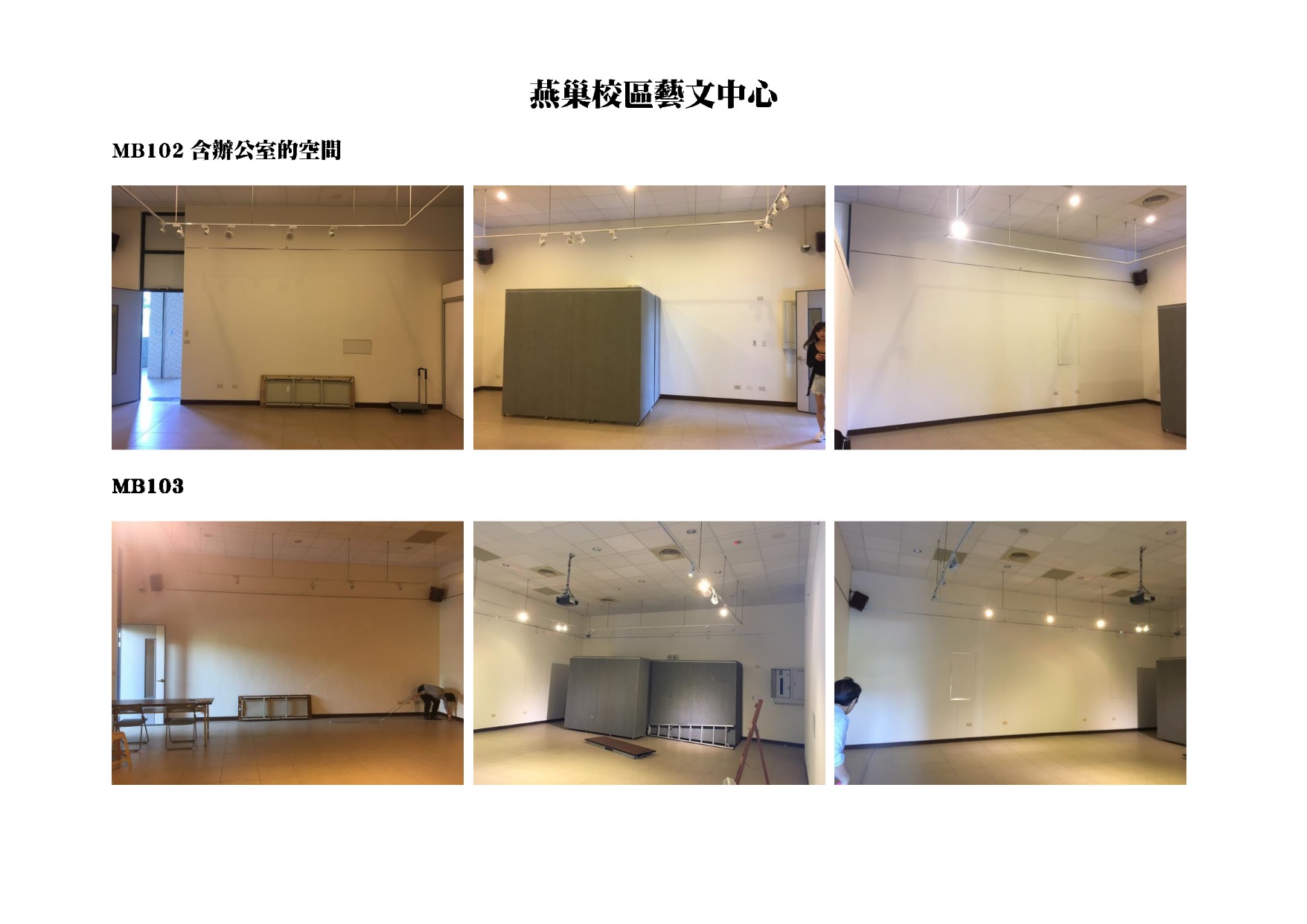 活動名稱活動形式□展覽  □音樂會  □表演□講座  □其他＿＿＿＿＿＿＿□展覽  □音樂會  □表演□講座  □其他＿＿＿＿＿＿＿預估參與人數預估參與人數預定申請期間自      年     月      日　至　     年     月     日(包含佈/卸展、場佈/復)自      年     月      日　至　     年     月     日(包含佈/卸展、場佈/復)自      年     月      日　至　     年     月     日(包含佈/卸展、場佈/復)自      年     月      日　至　     年     月     日(包含佈/卸展、場佈/復)自      年     月      日　至　     年     月     日(包含佈/卸展、場佈/復)預定使用場地□建工校區 藝文中心1樓展覽廳 □建工校區 藝文中心2樓展演廳 (目前不開放)□燕巢校區 人社院智善廳□燕巢校區 管二大樓藝文中心(MB102)□燕巢校區 管二大樓藝文中心(MB103)※展區全面禁止飲食□建工校區 藝文中心1樓展覽廳 □建工校區 藝文中心2樓展演廳 (目前不開放)□燕巢校區 人社院智善廳□燕巢校區 管二大樓藝文中心(MB102)□燕巢校區 管二大樓藝文中心(MB103)※展區全面禁止飲食□建工校區 藝文中心1樓展覽廳 □建工校區 藝文中心2樓展演廳 (目前不開放)□燕巢校區 人社院智善廳□燕巢校區 管二大樓藝文中心(MB102)□燕巢校區 管二大樓藝文中心(MB103)※展區全面禁止飲食□建工校區 藝文中心1樓展覽廳 □建工校區 藝文中心2樓展演廳 (目前不開放)□燕巢校區 人社院智善廳□燕巢校區 管二大樓藝文中心(MB102)□燕巢校區 管二大樓藝文中心(MB103)※展區全面禁止飲食□建工校區 藝文中心1樓展覽廳 □建工校區 藝文中心2樓展演廳 (目前不開放)□燕巢校區 人社院智善廳□燕巢校區 管二大樓藝文中心(MB102)□燕巢校區 管二大樓藝文中心(MB103)※展區全面禁止飲食申請單位□校內單位：＿＿＿＿＿＿＿＿＿＿＿＿＿＿＿＿＿＿＿＿□校內單位：＿＿＿＿＿＿＿＿＿＿＿＿＿＿＿＿＿＿＿＿□校內單位：＿＿＿＿＿＿＿＿＿＿＿＿＿＿＿＿＿＿＿＿□校內單位：＿＿＿＿＿＿＿＿＿＿＿＿＿＿＿＿＿＿＿＿□校內單位：＿＿＿＿＿＿＿＿＿＿＿＿＿＿＿＿＿＿＿＿申請單位□校外單位：＿＿＿＿＿＿＿＿＿＿＿＿＿＿＿＿＿＿＿＿□校外單位：＿＿＿＿＿＿＿＿＿＿＿＿＿＿＿＿＿＿＿＿□校外單位：＿＿＿＿＿＿＿＿＿＿＿＿＿＿＿＿＿＿＿＿□校外單位：＿＿＿＿＿＿＿＿＿＿＿＿＿＿＿＿＿＿＿＿□校外單位：＿＿＿＿＿＿＿＿＿＿＿＿＿＿＿＿＿＿＿＿申請單位代表人聯  絡電  話聯  絡電  話E-mail    預定時間活動時期日期(限上班日)時間（限09:00-17:30）場地佈置時間活動日期場地復原時間活　動時　間內容